                                                                                                                                 “Azərbaycan Xəzər Dəniz Gəmiçiliyi”			                       			 	Qapalı Səhmdar Cəmiyyətinin 					       			“ 01 ”  Dekabr 2016-cı il tarixli		“216” nömrəli əmri ilə təsdiq edilmişdir.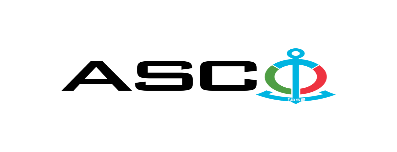           “Azərbaycan Xəzər Dəniz Gəmiçiliyi” Qapalı Səhmdar Cəmiyyəti   Struktur idarələrə tələb olunan müxtəlif təyinatlı xortumların satınalınması məqsədilə açıq müsabiqə elan edir:Müsabiqə №AM154/2022(İddiaçı iştirakçının blankında)AÇIQ MÜSABİQƏDƏ İŞTİRAK ETMƏK ÜÇÜN MÜRACİƏT MƏKTUBU___________ şəhəri                                                                         “__”_______20_-ci il___________№           							                                                                                          ASCO-nun Satınalmalar Komitəsinin Sədricənab C.Mahmudluya,Hazırkı məktubla [iddiaçı podratçının tam adı göstərilir] (nin,nun,nın) ASCO tərəfindən “__________”ın satın alınması ilə əlaqədar elan edilmiş [iddiaçı tərəfindən müsabiqənin nömrəsi daxil edilməlidir]nömrəli açıq  müsabiqədə iştirak niyyətini təsdiq edirik.Eyni zamanda [iddiaçı podratçının tam adı göstərilir] ilə münasibətdə hər hansı ləğv etmə və ya müflislik prosedurunun aparılmadığını, fəaliyyətinin dayandırılmadığını və sözügedən satınalma müsabiqəsində iştirakını qeyri-mümkün edəcək hər hansı bir halın mövcud olmadığını təsdiq edirik. Əlavə olaraq, təminat veririk ki, [iddiaçı podratçının tam adı göstərilir] ASCO-ya aidiyyəti olan şəxs deyildir.Tərəfimizdən təqdim edilən sənədlər və digər məsələlərlə bağlı yaranmış suallarınızı operativ cavablandırmaq üçün əlaqə:Əlaqələndirici şəxs: Əlaqələndirici şəxsin vəzifəsi: Telefon nömrəsi: E-mail: Qoşma: İştirak haqqının ödənilməsi haqqında bank sənədinin əsli – __ vərəq.________________________________                                   _______________________                   (səlahiyyətli şəxsin A.A.S)                                                                                                        (səlahiyyətli şəxsin imzası)_________________________________                                                                  (səlahiyyətli şəxsin vəzifəsi)                                                M.Y.MALLARIN SİYAHISI:   Texniki suallarla bağlı:DND təchizat xidmətinin rəisiTel: +994506754745                                                       E-mail: Rasim.Mursalov@asco.az    Texniki suallarla bağlı:XDND təchizat xidmətinin rəisiTel: +994502921232                                                       E-mail:Mahir.isayev@asco.az Ödəmə şərti yalnız Fakt Üzrə qəbul edilir və  digər təkliflər kənarlaşdırılacaqdır. Müsabiqədə qalib elan olunan iddiaçı şirkət ilə satınalma müqaviləsi bağlanmamışdan öncə ASCO-nun Satınalmalar qaydalarına uyğun olaraq iddiaçının yoxlanılması həyata keçirilir.    Həmin şirkət bu linkə http://asco.az/sirket/satinalmalar/podratcilarin-elektron-muraciet-formasi/ keçid alıb xüsusi formanı doldurmalı və ya aşağıdakı sənədləri təqdim etməlidir:Şirkətin nizamnaməsi (bütün dəyişikliklər və əlavələrlə birlikdə)Kommersiya hüquqi şəxslərin reyestrindən çıxarışı (son 1 ay ərzində verilmiş)Təsisçi hüquqi şəxs olduqda, onun təsisçisi haqqında məlumatVÖEN ŞəhadətnaməsiAudit olunmuş mühasibat uçotu balansı və ya vergi bəyannaməsi (vergi qoyma sistemindən asılı olaraq)/vergi orqanlarından vergi borcunun olmaması haqqında arayışQanuni təmsilçinin şəxsiyyət vəsiqəsiMüəssisənin müvafiq xidmətlərin göstərilməsi/işlərin görülməsi üçün lazımi lisenziyaları (əgər varsa)Qeyd olunan sənədləri təqdim etməyən və ya yoxlamanın nəticəsinə uyğun olaraq müsbət qiymətləndirilməyən şirkətlərlə müqavilə bağlanılmır və müsabiqədən kənarlaşdırılır. Müsabiqədə iştirak etmək üçün təqdim edilməli sənədlər:Müsabiqədə iştirak haqqında müraciət (nümunə əlavə olunur);İştirak haqqının ödənilməsi barədə bank sənədi;Müsabiqə təklifi; Malgöndərənin son bir ildəki (əgər daha az müddət fəaliyyət göstərirsə, bütün fəaliyyət dövründəki) maliyyə vəziyyəti barədə bank sənədi;Azərbaycan Respublikasında vergilərə və digər icbari ödənişlərə dair yerinə yetirilməsi vaxtı keçmiş öhdəliklərin, habelə son bir il ərzində (fəaliyyətini dayandırdığı müddət nəzərə alınmadan) vergi ödəyicisinin Azərbaycan Respublikasının Vergi Məcəlləsi ilə müəyyən edilmiş vəzifələrinin yerinə yetirilməməsi hallarının mövcud olmaması barədə müvafiq vergi orqanlarından arayış.İlkin mərhələdə müsabiqədə iştirak haqqında müraciət (imzalanmış və möhürlənmiş) və iştirak haqqının ödənilməsi barədə bank sənədi (müsabiqə təklifi istisna olmaqla) ən geci  08 sentyabr 2022-ci il, Bakı vaxtı ilə saat 17:00-a qədər Azərbaycan, rus və ya ingilis dillərində “Azərbaycan Xəzər Dəniz Gəmiçiliyi” Qapalı Səhmdar Cəmiyyətinin ( “ASCO” və ya “Satınalan təşkilat”) yerləşdiyi ünvana və ya Əlaqələndirici Şəxsin elektron poçtuna göndərilməlidir, digər sənədlər isə müsabiqə təklifi zərfinin içərisində təqdim edilməlidir.   Satın alınması nəzərdə tutulan mal, iş və xidmətlərin siyahısı (təsviri) əlavə olunur.İştirak haqqının məbləği və Əsas Şərtlər Toplusunun əldə edilməsi:Müsabiqədə iştirak etmək istəyən iddiaçılar aşağıda qeyd olunmuş məbləğdə iştirak haqqını ASCO-nun bank hesabına ödəyib (ödəniş tapşırığında müsabiqə keçirən təşkilatın adı, müsabiqənin predmeti dəqiq göstərilməlidir), ödənişi təsdiq edən sənədi birinci bölmədə müəyyən olunmuş vaxtdan gec olmayaraq ASCO-ya təqdim etməlidir. Bu tələbləri yerinə yetirən iddiaçılar satınalma predmeti üzrə Əsas Şərtlər Toplusunu elektron və ya çap formasında əlaqələndirici şəxsdən elanın IV bölməsində göstərilən tarixədək həftənin istənilən iş günü saat 08:00-dan 17:00-a kimi ala bilərlər.İştirak haqqının məbləği (ƏDV-siz):  Bu müsabiqə üçün iştirakhaqqı nəzərədə tutulmayıb.Iştirak haqqı manat və ya ekvivalent məbləğdə ABŞ dolları və AVRO ilə ödənilə bilər.  Hesab nömrəsi: İştirak haqqı ASCO tərəfindən müsabiqənin ləğv edilməsi halı istisna olmaqla, heç bir halda geri qaytarılmır.Müsabiqə təklifinin təminatı :Müsabiqə təklifi üçün təklifin qiymətinin azı 1 (bir) %-i həcmində bank təminatı (bank qarantiyası) tələb olunur. Bank qarantiyasının forması Əsas Şərtlər Toplusunda göstəriləcəkdir. Bank qarantiyalarının əsli müsabiqə zərfində müsabiqə təklifi ilə birlikdə təqdim edilməlidir. Əks təqdirdə Satınalan Təşkilat belə təklifi rədd etmək hüququnu özündə saxlayır. Qarantiyanı vermiş maliyyə təşkilatı Azərbaycan Respublikasında və/və ya beynəlxalq maliyyə əməliyyatlarında qəbul edilən olmalıdır. Satınalan təşkilat etibarlı hesab edilməyən bank qarantiyaları qəbul etməmək hüququnu özündə saxlayır.Satınalma müsabiqəsində iştirak etmək istəyən şəxslər digər növ təminat (akkreditiv, qiymətli kağızlar, satınalan təşkilatın müsabiqəyə dəvət sənədlərində göstərilmiş xüsusi hesabına  pul vəsaitinin köçürülməsi, depozitlər və digər maliyyə aktivləri) təqdim etmək istədikdə, təminat növünün mümkünlüyü barədə Əlaqələndirici Şəxs vasitəsilə əvvəlcədən ASCO-ya sorğu verməlidir və razılıq əldə etməlidir. Müqavilənin yerinə yetirilməsi təminatı satınalma müqaviləsinin qiymətinin 3 (üç) %-i məbləğində tələb olunur.Hazırki satınalma əməliyyatı üzrə Satınalan Təşkilat tərəfindən yalnız malların anbara təhvil verilməsindən sonra ödənişinin yerinə yetirilməsi nəzərdə tutulur, avans ödəniş nəzərdə tutulmamışdır.Müqavilənin icra müddəti:Müsabiqə təklifinin təqdim edilməsinin son tarixi və vaxtı:Müsabiqədə iştirak haqqında müraciəti və iştirak haqqının ödənilməsi barədə bank sənədini birinci bölmədə qeyd olunan vaxta qədər təqdim etmiş iştirakçılar, öz müsabiqə təkliflərini bağlı zərfdə (1 əsli və 1 surəti olmaqla) 15 sentyabr 2022-ci il, Bakı vaxtı ilə saat 17:00-a qədər ASCO-ya təqdim etməlidirlər.Göstərilən tarixdən və vaxtdan sonra təqdim olunan təklif zərfləri açılmadan geri qaytarılacaqdır.Satınalan təşkilatın ünvanı:Azərbaycan Respublikası, Bakı şəhəri, AZ1003 (indeks), Bakı şəhəri Mikayıl Useynov küçəsi 2 ASCO-nun Satınalmalar Komitəsi.Əlaqələndirici şəxs:Rahim AbbasovASCO-nun Satınalmalar Departameninin mütəxəssisiTelefon nömrəsi: +99450 2740277Elektron ünvan: rahim.abbasov@asco.az, tender@asco.azHüquqi məsələlər üzrə:Telefon nömrəsi: +994 12 4043700 (daxili: 1262)Elektron ünvan: tender@asco.az Müsabiqə təklif zərflərinin açılışı tarixi, vaxtı və yeri:Zərflərin 16 sentyabr 2022 -ci il tarixdə, Bakı vaxtı ilə saat 15:00-da  elanın V bölməsində göstərilmiş ünvanda baş tutacaqdır. Zərflərin açılışında iştirak etmək istəyən şəxslər iştirak səlahiyyətlərini təsdiq edən sənədi (iştirakçı hüquqi və ya fiziki şəxs tərəfindən verilmiş müvafiq etibarnamə) və şəxsiyyət vəsiqələrini müsabiqənin baş tutacağı tarixdən ən azı yarım saat qabaq Satınalan Təşkilata təqdim etməlidirlər.Müsabiqənin qalibi haqqında məlumat:Müsabiqə qalibi haqqında məlumat ASCO-nun rəsmi veb-səhifəsinin “Elanlar” bölməsində yerləşdiriləcəkdir.R/№Malın adıMiqdarÖLÇÜ VAHİDİTələbnaməGəmi və sahə adıSertfikat tələbi1Ǿ-110 mm ballast xətti üçün yivli Hammer başlığı Ǿ-150 mm kipləyici ilə birlikdə4ədəd10054829ZirəUyğunluq, Keyfiyyət sertfikatı2Hammer başlığı üçün yivli kipləyici başlıq çöl rezba Ǿ-150 mm5ədəd10054829ZirəUyğunluq, Keyfiyyət sertfikatı3Hammer başlığı üçün yivli kipləyici başlıq iç rezba Ǿ-150 mm5ədəd10054829ZirəUyğunluq, Keyfiyyət sertfikatı4Su xortumu Ǿ-50 mm, 12  bar(2 başı beynəlxalq başlıqla) ГОСТ 18698-79  test olunmuş (testə daxildir: qolçaqlar və birləşdiricilər)30metr10054841Kapyor-315Uyğunluq, Keyfiyyət və Beynəlxalq Dəniz Təsnifat Cəmiyyətinin sertfikatı5Pnevmatik nasos üçün xortum 15 mm40metr10054928DND-Q HacıyevUyğunluq, Keyfiyyət sertfikatı6Su  xortomu Qost 10362-2019 32 mm50metr10054884DND-H.CavidUyğunluq, Keyfiyyət və Beynəlxalq Dəniz Təsnifat Cəmiyyətinin sertfikatı7Hava xortumu Qost 10362-2017 16 mm30metr10054884DND-H.CavidUyğunluq, Keyfiyyət sertfikatı8Hava xortumu sovuran 200 mm-lik12metr10054546DND-ŞuşaUyğunluq, Keyfiyyət sertfikatı9Fekal xortumu Ø-50 mm, 12 bar (bir başı beynəlxalq birləşmə, test olunmuş) ГОСТ 18698-79  (testə daxildir: qolçaqlar və birləşdiricilər)20metr10052727MPK-460Uyğunluq, Keyfiyyət və Beynəlxalq Dəniz Təsnifat Cəmiyyətinin sertfikatı10Su şlanqı Ø-50 mm, 12 bar (bir başı beynəlxalq birləşmə, test olunmuş) ГОСТ 18698-7920metr10052727MPK-460Uyğunluq, Keyfiyyət və Beynəlxalq Dəniz Təsnifat Cəmiyyətinin sertfikatı11Rezin xortum D-20mm L-25metr içi ipli20metr10054946Orion-20Uyğunluq, Keyfiyyət sertfikatı12Dürüt xortum Ø-506metr10055014XDND-MPK452Uyğunluq, Keyfiyyət sertfikatı13Rezin xortum 10bar D-40 Sertifikat hər iki başı Beynəlxalq birləşmə və qapaqlar ilə test olunmuş (testə daxildir: qolçaqlar və birləşdiricilər)40metr10054946Mərdəkan Uyğunluq, Keyfiyyət və Beynəlxalq Dəniz Təsnifat Cəmiyyətinin sertfikatı14Yüksək təzyiqli hava xortumu 14-15 mm10metr10054184BGTZUyğunluq, Keyfiyyət sertfikatı15Dürit ( Gücləndirilmiş rezin şlanq.Şlanqın daxili diametri: Ø 75 mm Şlanqın xarici diametri: 82 mm) гост 10362-201720metr10055053ZGTTZUyğunluq, Keyfiyyət sertfikatı16Dürit  ( Gücləndirilmiş rezin şlanq..Şlanqın daxili diametri: Ø 56 mm Şlanqın xarici diametri: 62 mm
 ) гост 10362-201715metr10055053ZGTTZUyğunluq, Keyfiyyət sertfikatı17Şəffaf şlanq ( PVC ) 
Xarici diametri: 15mm
Divar qalınlığı: 1.5mm Daxili diametri: 12mm20metr10055053ZGTTZUyğunluq, Keyfiyyət sertfikatı18Təziqə davamlı içi ipli hava şlanqı 16bar  Ø dax - 24mm20mtr10053574Bunkerovşik 419Təziqə və yağa davamlı içi ipli şlanq 16 bar  Ø dax - 50mm40mtr10053574Bunkerovşik 420Təziqə davamlı  içi ipli hava şlanqı 16bar Ø dax - 24mm35mtr10053261Bunkerovşik 721Təziqə və yağa davamlı içi ipli şlanq 16 bar   Ø dax - 40mm40mtr10053261Bunkerovşik 722Təziqə davamlı  içi ipli şlanqı 8 bar         Ø dax - 14mm30mtr10052488Geofizik 323Təziqə və yağa davamlı içi ipli şlanq 16 bar  Ø dax - 40mm40mtr10052488Geofizik 324Pnevmatik nasos üçün  hava şlanq 16 bar  Ø dax - 15mm40mtr10054928DND Q Hacıyev